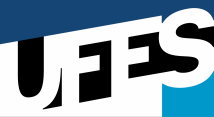 UNIVERSIDADE FEDERAL DO ESPÍRITO SANTO CENTRO DE EDUCAÇÃOPROGRAMA DE PÓS GRADUAÇÃO DE MESTRADO PROFISSIONAL EM EDUCAÇÃO Vitória – ES, 31/10/ 2017________________________________________DULCINÉA CAMPOS SILVAProfessor da DisciplinaCursoCódigoDisciplinaDisciplinaDisciplinaDisciplinaMestrado Profissional em EducaçãoMPE 1004Estudos Individuais IEstudos Individuais IEstudos Individuais IEstudos Individuais IProfessor:Dulcinéa Campos SilvaSemestre:2017/2Carga HoráriaCréditosProfessor:Dulcinéa Campos SilvaSemestre:2017/2302Ementa:Aprofundamento teórico-prático sobre determinado domínio do conhecimento. Sistematização e complementação dos estudos propostos nas disciplinas e atividades cursadas.Objetivos:1. Refletir sobre  os referenciais teóricos-metodológicos da pesquisa.2. Orientar a organização dos trabalhos das disciplinas e discutir a interface destas com o projeto de pesquisa. Metodologia:- diálogo reflexivo e crítica, à partir das demandas da orientanda e das leituras propostas.  Avaliação:- observação e análise das tarefas apresentadas, segundo a solicitação do orientador.  - realização das leituras solicitadas.- Participação nos encontros presenciais, semanais. -BibliografiaCAMPOS, Dulcinéa; GONTIJO, C. M. Mendes. Alfabetização no Espírito Santo (1946-1960). Espírito Santo. Edufes, 2014. GOULART, Cecília M. A.; GONTIJO, Cláudia M. M.; FERREIRA, Norma Sandra de A. A alfabetização como processo discursivo: 30 anos de A CRIANÇA NA FASE INICIAL DA ESCRITA.  S. Paulo.  Ed Cortez, 2017.COSTA, Dânia Monteiro Vieira. A escrita para o outro no processo de alfabetização. Tese de Doutorado. Ufes, 2013. Bibliografia ComplementarPIRES, Ângela Monteiro. Educação do campo como direito humano. São Paulo: Cortez, 2012.PIRES, Ângela Monteiro. Educação do campo como direito humano. São Paulo: Cortez, 2012.CADART, Roseli Salete et. al. (orgs.). Dicionário da Educação do Campo. 2ª ed. Rio de Janeiro, São Paulo: Expressão Popular, 2012.FRIGOTTO, Gaudêncio. O enfoque da dialética materialista histórica na pesquisa educacional. In: FAZENDA, Ivani (org.). Metodologia da pesquisa educacional. São Paulo: Cortez, 2006.SEVERINO, Antônio Joaquim. A pesquisa em educação: a abordagem crítico-dialética e suas implicações na formação do educador. In: Revista Contra Pontos – Revista de Educação da Univali. Itajaí, Ano 1, nº 1, Jan.-Jun. de 2001.